                                           CITY OF LOS ANGELESTARZANA  NEIGHBORHOOD COUNCIL PO Box 571016 Tarzana, CA 91357tnc@tarzananc.org    www.tarzananc.orgTARZANA NEIGHBORHOOD COUNCILPUBLIC SAFETY COMMITTEE/TRANSPORTATION COMMITTEE AND SPECIAL MEETING AGENDA MINUTES for March 20, 2024 meetingTarzana Child Care Center 5700 Beckford Ave.Tarzana, CA 91356General Public Comment: Comments from the public on other matters not appearing on the agenda that are within the Committee’s jurisdiction will be heard during the General Public Comment period. Please note that under the Brown Act, the Committee is prevented from acting on a matter that you bring to its attention during the General Public Comment period; however, the issue raised by a member of the public may become the subject of a future Committee meeting. Public comment is limited to two minutes per speaker, unless adjusted by the presiding officer of the Committee.Meeting called to order at 6:30pm No Public Comments Present: Susan Rogen, Christopher Ahuja, Varant Majarian, Harvey Goldberg, Eran Heissler, Bob Shmaeff, Paul Radenberg, Duncan MacIntoshMotion for proposed speed signs at Wilbur Elementary and Portola Middle School approved, seconded by Harvey Goldberg;Discussed pending issues: Left turn signal at Tampa and 101 Freeway, Reseda Blvd. South roundabouts, Tarzana Recreation Center graffiti and parking sign.Discussed 6001 Shirley Avenue benefitting Adi Sabag, homeowner. Susan met with BOE, Street Services and John Popoch at residence and discussed remedies for the flooding.Discussed Hatteras and Tampa crosswalk, problems with construction team worked out. installation to begin in April.Adjournment at 6:55pm.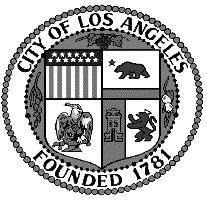 